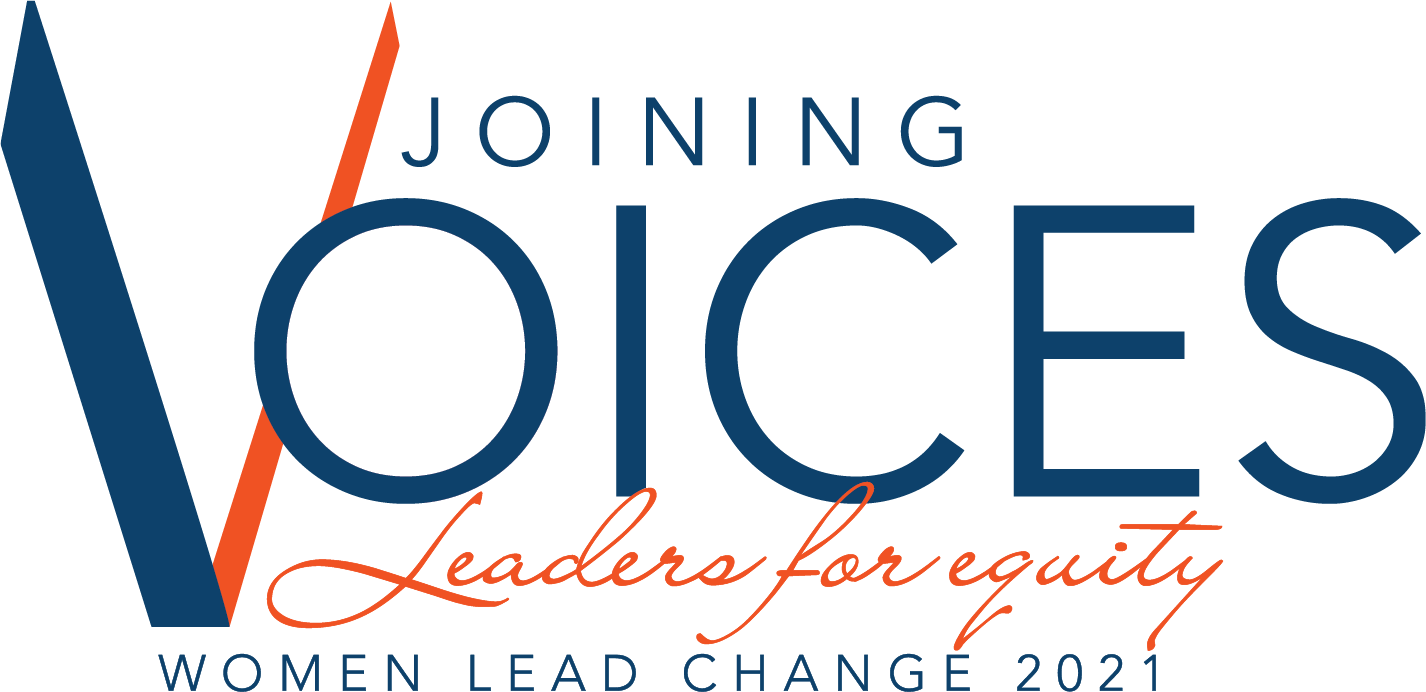 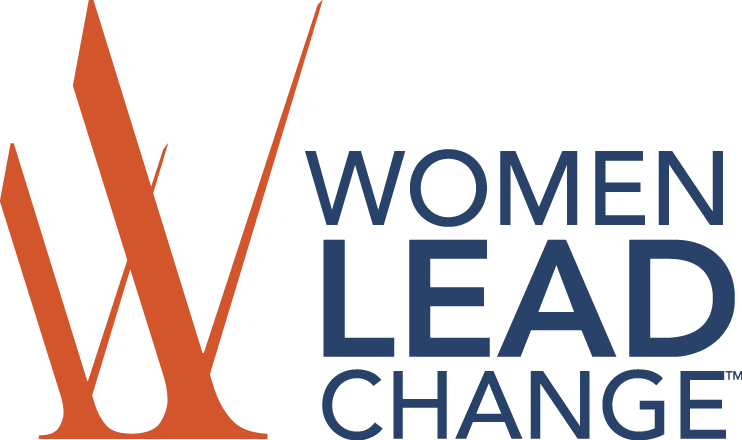 SCHOLARSHIP OVERVIEW & DIRECTIONS – STUDENT TRACK______________________________________________________________________PURPOSE: To provide registration scholarships to full-time undergraduate college and graduate college students in support of the development, advancement and promotion of women through a Women Lead Change sponsored Student Track event.WHO QUALIFIES: A limited number of scholarships are available for all full-time undergraduate and graduate college/university students.    SCHOLARSHIP AWARDS: Scholarship Awards will be applied to cover the FULL amount of the Student Track registration fee. Scholarships will not be awarded as cash and DO NOT include any travel expenses.    SCHOLARSHIP SELECTION COMMITTEE: There is a separate Scholarship Selection Committee for each Women Lead Change region ICR (Iowa City/Cedar Rapids); Central Iowa (Des Moines); and Quad Cities. All decisions of the committee shall be final.  DIRECTIONS & HOW TO APPLY: Applicants must submit the official Women Lead Change Scholarship Application Form and required narratives to Women Lead Change by email to morgan.schmall@wlcglobal.org (ICR), bobbi.segura@wlcglobal.org (CENTRAL IOWA) or morgan.schmall@wlcglobal.org (QUAD CITIES).   1.     Download the official Women Lead Change Scholarship Application Form (Student Track).2.     Complete all sections of the application. Incomplete applications will not be considered.3.     Email completed application to morgan.schmall@wlcglobal.org (ICR), bobbi.segura@wlcglobal.org (CENTRAL IOWA) or morgan.schmall@wlcglobal.org (QUAD CITIES). 4.     You will receive a confirmation email of receipt. The confirmation email confirms receipt of your application only. Scholarship award decisions will be communicated after review by the Scholarship Selection Committee.   DEADLINES: The Scholarship Application form is due:ICR Iowa: March 30, 2021Quad Cities: Sept. 5, 2021Central Iowa: Sept. 15, 2021FOR MORE INFORMATION please email info@wlcglobal.org______________________________________________________________________Please check the box for which conference you are applying for:⃞	ICR Iowa Conference, May 4, 2021⃞	Quad Cities Conference, Oct. 13, 2021⃞	Central Iowa Conference, Oct. 27-28, 2021PART ONE: GENERAL INFORMATION, EXPECTATIONS & REQUIREMENTSSCHOLARSHIP RECIPIENT EXPECTATIONS & REQUIREMENTS:1.     Attend all program sessions during the event. Scholarship recipients are expected to register the morning of the day of the event. If, for some reason you are not able to attend, please advise.  2.     A Scholarship Testimonial Form will be sent to you within a week of the conference. Within fifteen (15) days of receipt of this form, complete and return to the email listed on that form. GENERAL INFORMATION1.     Have you previously attended a Women Lead Change event? If yes, please list.                                                                                                                                                                                                                                                                                                                  2.     Have you previously received a scholarship to attend a Women Lead Change event? If yes, please list.3.     How or from whom did you hear about this scholarship program?                                                                                                                                                                                                                                                                                                                     I agree to abide by these expectations and requirements:SIGNATURE:                                                                                                                                                           DATE:                                                             PART TWO: REQUIRED NARRATIVESPlease provide a 1-2 paragraph response for each of the following topics:1.     Why do you want to attend the 2021 WOMEN LEAD CHANGE CONFERENCE? Why should you be chosen to receive a scholarship?  (15%)2.     Who has most influenced your leadership/education style and how has that person helped you develop as a leader?  (15%)3.     Describe your financial need for the scholarship. Will you attend the 2021 WOMEN LEAD CHANGE CONFERENCE if you do not receive a scholarship? (30%)4.     Describe what diversity and inclusion means to you. (25%)5.     List your volunteer involvement and extracurricular activities. (15%) PART THREE: MISCELLANEOUS INFORMATIONWe need your help! Women Lead Change strives to be as inclusive as possible in serving women and their leadership development needs. As we grow and approach organizations for funding, we are asked about the audiences we serve in a representational basis, not individually. This information is NOT used in the selection process and we will NOT use or share this information for any other purpose!  CLASSIFICATIONSWhich of the following best represents your racial/ethnic heritage?  (Choose all that apply)⃞	Hispanic or Latino (A person of Cuban, Mexican, Puerto Rican, South or Central American, or other Spanish culture or origin, regardless of race.)⃞	American Indian or Alaska Native         ⃞	Asian                                 ⃞	Black or African American ⃞	Native Hawaiian or Other Pacific Islander⃞	White             ⃞	Do not wish to disclose       Do you identify as LGBTQIA+?	  ⃞    yes       ⃞ no       ⃞ do not wish to identifyNAMEADDRESSPHONEEMAILSCHOOL NAME, CITY & STATEYEAR & MAJORAREA OF STUDYOrganization NameDescribe Activity/Your Volunteer RoleDates InvolvedFrequency of Volunteering